*Strength Level Key based on the National Occupational Classification*Frequency Key based on WCB Alberta RecommendationsPHOTOS OF TASK AND WORK ENVIRONMENT__________________________                                             Richard Huynh, BScKinKinesiologistSITE SPECIFIC JOB DEMAND ADDITIONS:Validation AgreementWe the undersigned have reviewed the Physical Demands Analysis for this position and agree that the physical demands documented in this report are representative of the true demands of the tasks associated with the job title as assessed on the date listed above.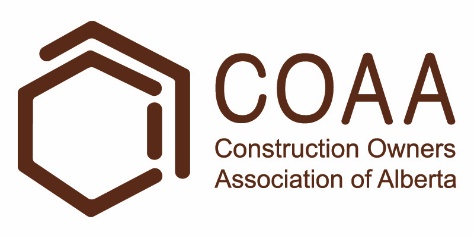 Physical Demands AnalysisBakerPrepared for:Construction Owners Association of AlbertaJob Title:BakerAssessment Location:Data Collection Date:Completed By:Submitted on:Disclaimer:The Physical Demands noted in this report may vary depending on company and location. Please contact the company directly to confirm this physical demands analysis is an accurate representation of the specific job title for the specific location.Work Schedule:Shift Duration: 10 hours/day; may varyBreak Schedule: Total of 1 hour break per dayShift Rotation: 14 days on, 7 days offOn call is required: Yes; but very rareOvertime required: No; but may be availableEducation / Experience:Education required: Journeyman Baking Certificate. To obtain this, they must complete a 4-year apprenticeship program. The in-class portion is 8 weeks for the first 3 years; and 12 weeks in the fourth year.Hours required for position: ~1500 hoursTickets that may be required (not limited to): First Aid, WHMIS, Construction Safety Training Systems (CSTS) and Basic Safety Orientation (BSO).Labour Provider: N/AJob Overview:The Baker is responsible for the preparation of baked goods. They may bake pastries using a recipe, or prepare premade desserts. The Baker is responsible for the preparation of baked goods. They may bake pastries using a recipe, or prepare premade desserts. The Baker is responsible for the preparation of baked goods. They may bake pastries using a recipe, or prepare premade desserts. Job Overview:% of shiftJob TaskTask DescriptionJob Overview:10%Safety/meetingsToolbox talk – Safety topics are discussed during the toolbox talk. The Baker will receive additional information such as:Tasks for the dayImportant events from previous shiftsJob Overview:90%On site workWhen baking pastries from a recipe, the Baker will perform the following tasks:Sanitizing workstation using a food safe cleaner.Collecting suppliesEquipment such as mixing bowls, baking sheets, and whisks.Ingredients such as sugar, flour, and eggs.Preparing ingredients according to the recipe.Measuring and mixing ingredients.Baking pastries in the convection oven.Allowing pastries to cool.Portioning pastries into individual servings.Storing pastries on rolling racks for later service.When preparing premade pastries, the Baker will perform the following tasks:Sanitizing workstation using a food safe cleaner.Collecting suppliesEquipment such as baking sheets and cooling racks.Boxes of pastries such as tarts or donuts.Preparing premade pastries.The baker may need to mix packets of ingredients, bake pastries, or portion pastries into individual servings.Storing pastries on rolling racks for later service.The baker will sanitize their workstation and take equipment to the dishwasher between tasks.Equipment/Tools:Baking and cooking utensils, such as whisks and spatulas (~1 lbs)Oven mitts (<1 lbs)Baking sheets (~1 lbs)Mixing bowls, various sizesPush cartRolling racksStep ladderExposures / Environment:Wet floorsCold temperaturesHot temperaturesPinch pointsPersonal Protective Equipment Required:Hair netBeard netGlovesNon-slip footwearPersonal Protective Equipment as Required:Oven mittsNOC STRENGTH LEVEL KEYNOC STRENGTH LEVEL KEYStrength LevelDefinitionLimited (Lim)Up to 5 kg (11 pounds)Light (L)5 kg to 10 kg (11 – 22 pounds)Medium (M)10 kg to 20 kg (22 – 44 pounds)Heavy (H)Greater than 20 kg (44 pounds plus)FREQUENCY KEYFREQUENCY KEYFREQUENCY KEYFrequency% of WorkdayHours – Based on 8 hour WorkdayNot Required (N/R)0%0Rarely (R)1 – 5%<25 min/dayOccasionally (O)6 – 33%25 min to 2 hours 40 min/dayFrequently (F)34 – 66%2 hours 41 min to 5 hours 17 min/dayConstantly (C)67 – 100%5 hours 18 min to 8 hours/dayJob DemandFrequency / NOC Strength LevelFrequency / NOC Strength LevelFrequency / NOC Strength LevelFrequency / NOC Strength LevelFrequency / NOC Strength LevelDetails/ MeasurementsN/RROFCMaterial Handling:Material Handling:Material Handling:Material Handling:Material Handling:Material Handling:Material Handling:Floor to Waist Level LiftingHLHeavy level lifting may occur with baking ingredients, such as bags of sugar (44 lbs).Limited to light level lifting may occur with (but not limited to):Empty baking sheets (~1.5 lbs each)Baking ingredientsBoxes of pastries (~10 lbs)Knee to Waist Level LiftingHMLHeavy level lifting may occur with baking ingredients, such as bags of sugar (44 lbs).Medium level lifting may occur with large mixing bowls.Limited to medium level lifting may occur with (but not limited to):Empty baking sheets (~1.5 lbs each)Utensils (1-2 lbs)Baking sheets with pastries (~12 lbs)Baking ingredientsBoxes of pastries (~10 lbs)Waist to Waist Level LiftingHMLAs aboveWaist to Chest Level LiftingLLimited to light level lifting may occur with (but not limited to):Utensils (1-2 lbs)Baking sheets with pastries (~12 lbs)Medium size mixing bowls (~1 lbs each)Boxes of pastries (~10 lbs)Waist to Shoulder Level LiftingLAs aboveWaist to Overhead Level LiftingLAs aboveFront CarryHMHeavy level carrying may occur with baking ingredients, such as bags of sugar (44 lbs).Limited to medium level carrying may occur with (but not limited to):Empty baking sheets (~1.5 lbs each)Utensils (1-2 lbs)Baking sheets with pastries (~12 lbs)Large mixing bowls (40 lbs)Baking ingredientsBoxes of pastries (~10 lbs)Right / Left-handed Carry (Dominant Hand)MLimited to medium level carrying may occur with (but not limited to):Empty baking sheets (~1.5 lbs each)Utensils (1-2 lbs)Pails of ingredients (up to 35 lbs)Shoulder CarryXStaticPushing/Pulling (Force)XDynamicPushing/Pulling (Force)LPushing rolling racks (up to 15 lbs)Pushing cart of supplies (up to 15 lbs)Opening and closing walk in freezer and refrigerator doorJob DemandFrequencyFrequencyFrequencyFrequencyFrequencyDetails/MeasurementsN/RROFCUpper Extremity Work:Upper Extremity Work:Upper Extremity Work:Upper Extremity Work:Upper Extremity Work:Upper Extremity Work:Upper Extremity Work:Hand GrippingXGripping utensils, baking sheets, door handles, cart handles.Pinch GrippingXWhen using a pen to complete paperwork.Sorting individual pastries.Upper Extremity CoordinationXWhen lifting equipment and suppliesWhen using baking utensils.Reaching ForwardXAs aboveOverhead Shoulder Level ReachingXReaching for supplies stored on overhead shelves such as mixing bowls.Below Shoulder Level ReachingXWhen lifting equipment and supplies such as baking sheets.Reaching into large mixing bowls.ThrowingXJob DemandFrequencyFrequencyFrequencyFrequencyFrequencyFrequencyDetails/MeasurementsN/RN/RROFCPositional Work:Positional Work:Positional Work:Positional Work:Positional Work:Positional Work:Positional Work:Positional Work:Trunk Flexion (Bending) Trunk Flexion (Bending) XWhen lifting equipment and supplies such as baking sheets.Reaching into large mixing bowls.Trunk Rotation (Twisting)Trunk Rotation (Twisting)XWhen moving baking sheets from the oven to rolling rack.When walking through tight spaces in the walk-in fridge and freezer.KneelingKneelingX.CrawlingCrawlingXCrouchingCrouchingXWhen checking on baked goods at the bottom of the oven or rolling rack.SquattingSquattingXWhen lifting equipment and supplies such as baking sheets.Neck FlexionNeck FlexionXWhen lifting equipment and supplies such as baking sheets.When mixing ingredients at counter height.When portioning servings on the counter.Neck ExtensionNeck ExtensionXWhen reaching for supplies and baking sheets at higher levels.Neck RotationNeck RotationXWhen collecting baking supplies, such as ingredients and equipment.Job DemandFrequencyFrequencyFrequencyFrequencyFrequencyDetails/MeasurementsN/RROFCStatic Work:Static Work:Static Work:Static Work:Static Work:Static Work:Static Work:SittingXWhen attending meetings.Static StandingXWhen preparing pastries or mixing ingredients.BalancingXOn a step ladder.Job DemandFrequencyFrequencyFrequencyFrequencyFrequencyDetails/MeasurementsN/RROFCAmbulation: Ambulation: Ambulation: Ambulation: Ambulation: Ambulation: Ambulation: Walking:  Level SurfacesXWalking indoors.Walking:  Uneven SurfacesXWalking: SlopesXJumpingXRunningXJob DemandFrequencyFrequencyFrequencyFrequencyFrequencyDetails/MeasurementsN/RROFCClimbing:Climbing:Climbing:Climbing:Climbing:Climbing:Climbing:StairsXLadderXWithin the walk-in freezer or refrigerator.OtherXFigure 1:  The Baker will use a large industrial mixer when preparing some pastries. The mixing bowl (40 lbs) is lifted into place before ingredients are added.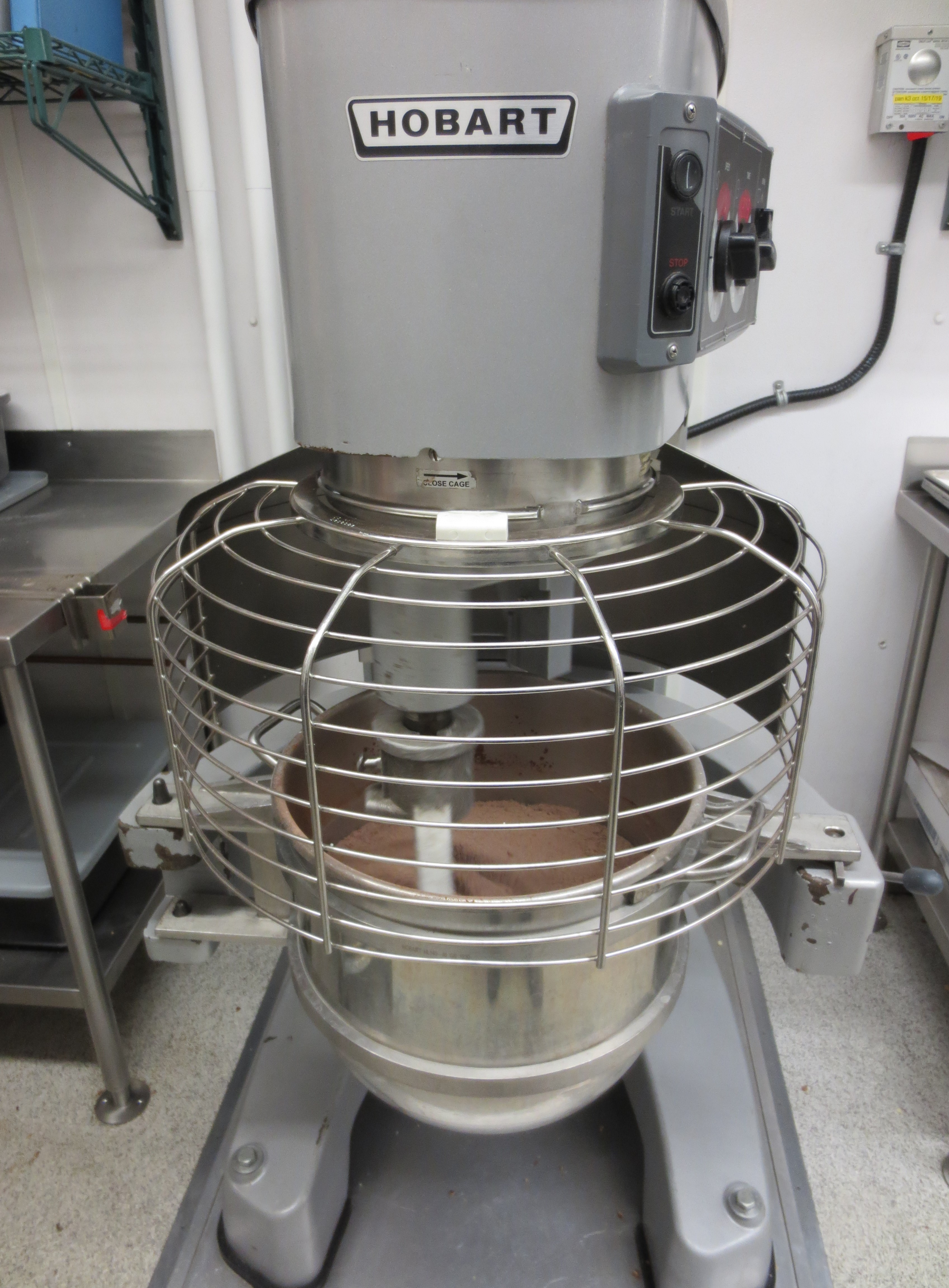 Figure 2: The mixing bowl can swing out to the side so the baker may transfer ingredients onto a baking sheet or another container.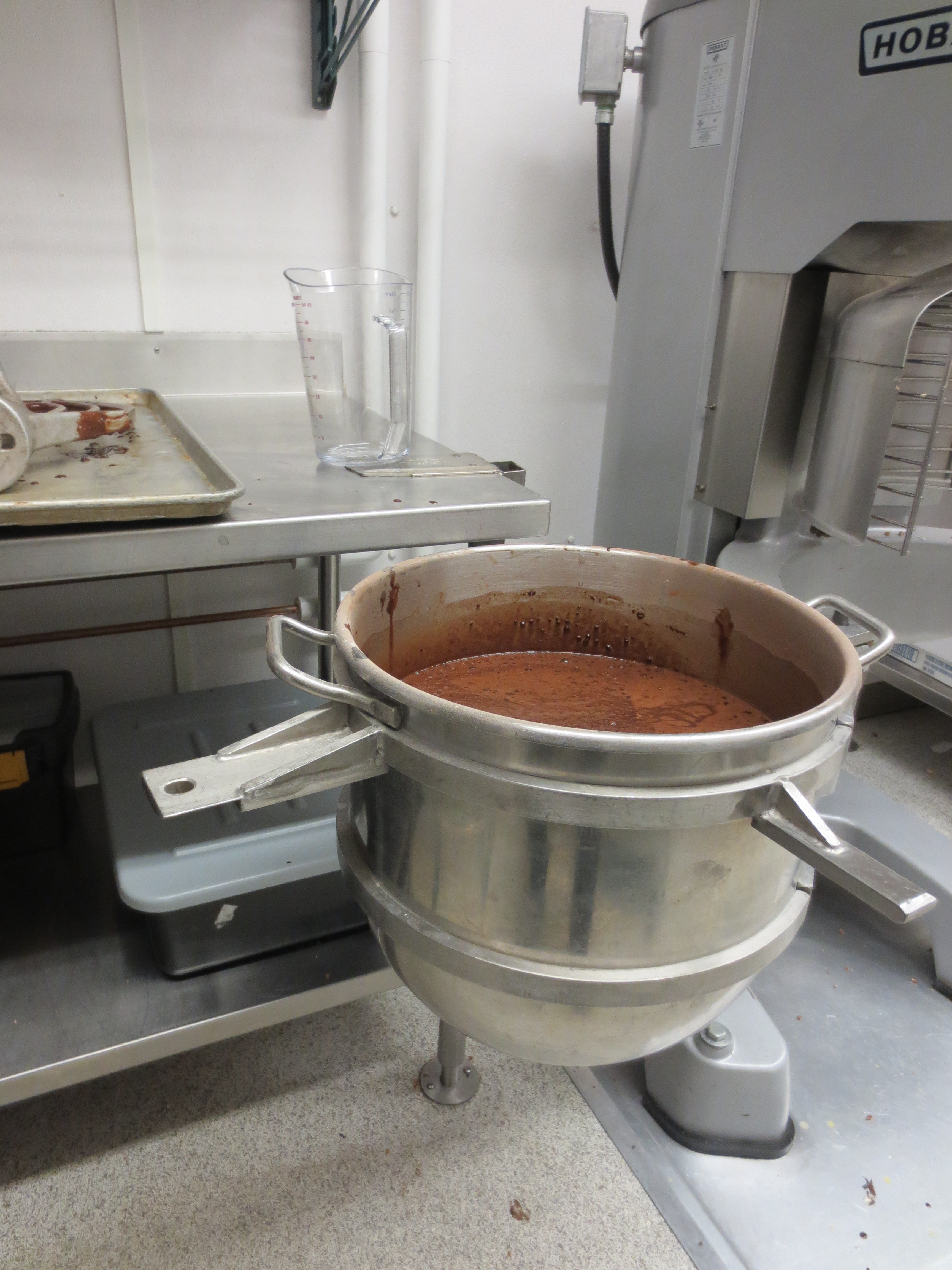 Figure 3: Mixing bowls and other equipment is stored on shelves above the workstation. 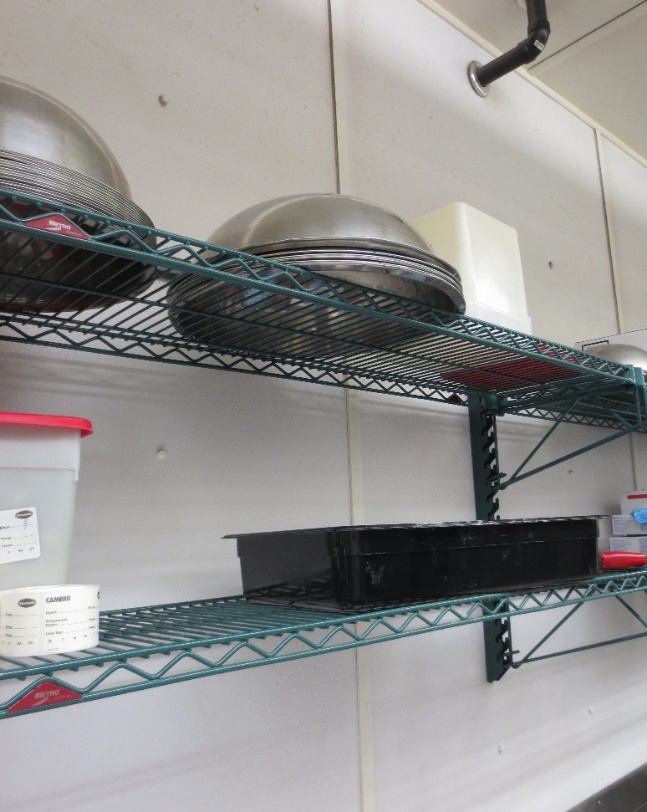 Figure 3: Once finished baking, trays of baked goods are moved from the convection oven onto rolling racks. Trays are stored on the rolling racks before being sent out for service.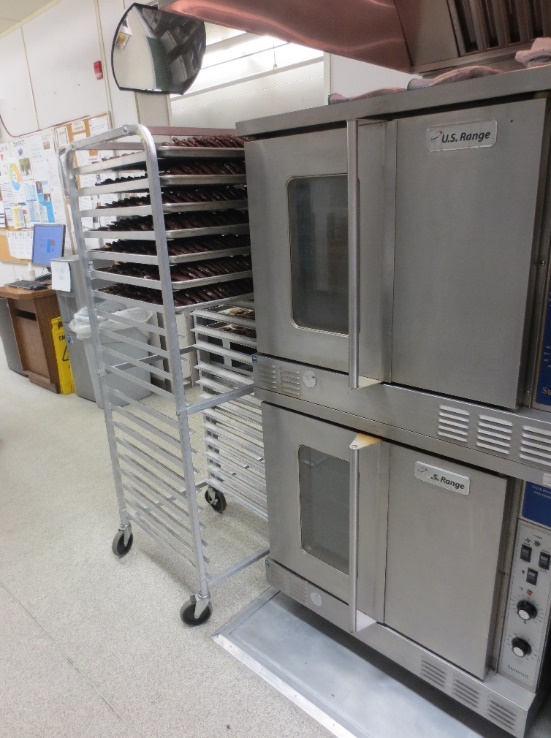 Job DemandFrequencyFrequencyFrequencyFrequencyFrequencyDetails/MeasurementsN/RROFCSite Specific Job Demand:Site Specific Job Demand:Site Specific Job Demand:Site Specific Job Demand:Site Specific Job Demand:Site Specific Job Demand:Site Specific Job Demand:Job Title:BakerData Collection Date:February 27, 2018Completed by:Insert Lifemark Clinician Name and CredentialsApproved by:Management RepresentativeApproved by:Worker RepresentativeApproved by:Labour Provider Representative